Mason Middle SchoolGirls Basketball7th & 8th Grade2021-2022Day		Date		Opponent	            Place	              Time	               	Bus LeavesMon.		1/24		Fowlerville                  8th Away              4:30 p.m.		3:15 p.m.					           	           7th Home			 				Wed.		1/26		Okemos	           8th Home	 4:30 p.m.						           7th Away     			 	3:30 p.m.                                 Mon.		1/31		Williamston	           8th Away             4:30 p.m.	 	3:20 p.m.						           7th HomeMon.                 2/7		East Lansing                8th Home	  4:30 p.m.                                     				           7th Away			 	3:20 p.m.Wed. 	             2/9		Haslett		           8th Away               4:30 p.m. 	 	3:20 p.m.						           7th Home		Wed.	            2/16		Portland	           8th Home	  4:30 p.m.	  	  						           7th Away				3:10 p.m. Mon. 	            2/14		Holt		           8th Away               4:30 p.m.	 	3:30 p.m.                                                     		                        7th Home			 	Wed.	            2/23                   Waverly                       8th Home 	  4:30 p.m.	 							           7th Away				3:15 p.m.Mon. 	            2/28		Haslett 	           8th Home	 4:30 p.m.	 							           7th Away				3:20 p.m.Wed. 	            3/2		Fowlerville	           8th Away	 4:30 p.m.		3:15 p.m.						           7th Home				Coaches: 7th grade: Kirk Petee, Head Coach		       Anna Vandenbusshe, Assistant Coach   8th grade: Andy Vondra, Head Coach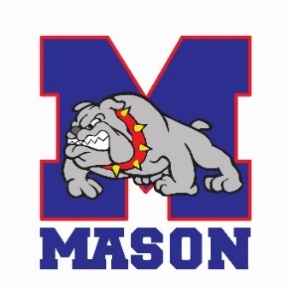 	       Dave Dodendorf, Assistant CoachAdmission: $3.00 adult   $2.00 StudentRevised 06/10/2021